EAC2 Proceedings manuscript Name Surname *a, Name Surnameb, aDepartment…, University …, City, CountrybDepartment…, University …, City, CountryAbstract  Begin the abstract two lines below the affiliations. The length of the abstract is approximately 100 words.  Keywords: Select up to 5 keywords, separated by commaINTRODUCTION Begin the Introduction two lines below the Keywords. The manuscript should not have headers, footers, or page numbers. It should be in a one-column format. References are noted in the text1 by numerical superscript according to their appearance order and cited at the end of the paper. The maximum length of the whole paper is 6 pages for normal papers (please note that the minimum length of the whole paper is 4 pages). For plenary speakers only, the length of the whole paper can be extended to a maximum of 8 pages for plenary papers. MarginsPlease use the margins of Table 1 (same with this document).  Table 1. Margins and print area specifications.FontsTable 2 shows the font sizes and highlighting in a typical manuscript. These font "styles" are contained with this sample manuscript and Section 4 below explains how to use them. Use Times New Roman to avoid font errors.*aaabbbccc@vub.ac.be; phone 0032 1234 5678
Table 2. Manuscript font sizes and formatting. Formatting of manuscript componentsTitle Center the paper title at the top of the page in 16-pt. bold. Only the first word, proper nouns, and acronyms are capitalized. Keep titles brief and descriptive. Spell out acronyms unless they are widely known. Avoid starting with articles or prepositions, e.g., “The study of … ,” or, “On the ….”   Author affiliationsThe author list is in 12-pt. regular, centered. The list of affiliations follows. Each author's affiliation should be clearly noted by a superscript.  Section headings Section headings are 11-pt. bold capitals, centered. Sections numbers have whole numbers, e.g., 1, 2, 3… Do not number the "Acknowledgements" and "References."  Subsection headingSubsection headings are left-justified, 10-pt. bold. Capitalize the first word, acronyms, and proper nouns. Paragraphs Add a blank line above and below section headings and between paragraphs.TextText is 10 point and fully justified. Each sentence ends with a period and a single space before the next sentence.Tables and figuresTables are centered. The caption goes above the table. The caption text should indent 5 spaces from left margin and justify. Table examples are on page 1 and 2 and below.Figures are centered. The caption goes below the figure. The caption text should indent 5 spaces from left margin and justify. A table example is shown below.Table 1.  Material properties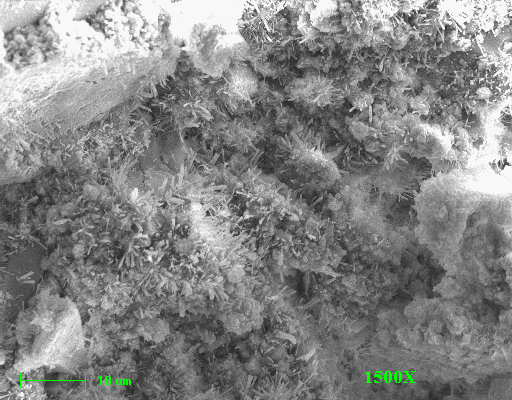 Figure . Figure captions are centered as well as the figures.Mathematical EquationsUse common fonts like Times Roman.  The different equations are numbered using a number in parenthesis at the right of the line, for example	α = 	(1)ReferencesDe Sutter, S., Tysmans, T., Wozniak, M.: Analytical modeling and experimental testing of hybrid composite-concrete beams in a lightweight floor system. In: El-Hatcha, R. (ed.) Proceeding of the 7th International Conference on FRP Composites in Civil Engineering (CICE2014), Vancouver, Canada, August 2014, ISBN 978-1-77136-308-2Grosse CU, Ohtsu M. Acoustic emission testing. Heidelberg: Springer; 2008.De Sutter, S., Remy,O., Tysmans, T.,Wastiels, J.: Development and experimental validation of a lightweight stay-in-place composite formwork for concrete beams. Constr. Build. Mater. 63, 33–39 (2014)http://www.cost.eu/COST_Actions/tud/TU1404 (last accessed Feb. 2017)MaterialCompressive Strength (MPa)Young modulus (GPa)Concrete52.436.2GFRP.IPC803.8-10.1CFRP -137.0